Dr. Justice  B.S. Chauhan  Former Judge Supreme Court of India ChairmanLaw Commission of India Government of India Hindustan Times House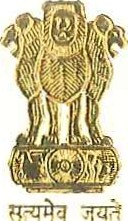 K.G. Marg, New Delhi-110 001Telephone : 23736758, Fax: 233557417 October 2016APPEALThe  Law Commission of India welcomes all  concerned to engage with us on  the comprehensive exercise of the  revision and reform of family laws, as the  Article   44  of  the   Indian Constitution provides that  'the   state shall endeavour to  provide for  its citizens a  uniform civil  code throughout the territory  of   India'.  The   objective behind  this  endeavour  is  to   address discrimination  against  vulnerable  groups   and   harmonize  the    various cultural  practices.  The   commission  invites  suggestions  on   all   possible models and templates of a common civil code.The   Commission hopes  to  begin   a  healthy conversation about the viability of a uniform civil code  and will focus on  family laws of all religions and the  diversity of customary  practices, to  address social injustice rather than  plurality of  laws.  Responding to  the demands of  social change, the Commission will consider the  opinions of all stake-holders and the  general public for  ensuring that the  norms of  no  one  class,  group or  community dominate the tone  or tenor of family  law reforms.Family  law  reform, inter-alia has to view  women's rights as an end  in itself  rather than a matter of constitutional  provisions, religious rights and political debate alone. With  this in  the  background the Commission opens the   debate  on   uniform  civil  code   and   seeks  your  valuable contribution towards social and legal  reforms. religious groups,  social groups, minority groups,   non-government   organisations,   political  parties,   civil    society initiatives  and    government agencies, who are   willing  may   present  their views  within the   period of  45  days, to  the   Law  Commission of India, 14th Floor,  H.T. House, Kasturba Gandhi Marg,  New Delhi- 110 001, by post, or by  email at   lci-dla@nic.in. The   Commission, at  a subsequent  stage may interact with  them.The  Commission has prepared a questionnaire to solicit opinions and ideas of the  public at large about the ways  in which family  law reforms could be introduced in  the most integrative manner that does not  compromise the diversity and the  plurality that constitutes the core  of India's social fabric.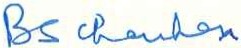 [Justice Dr. B S Chauhan]1	Law Commission of IndiaQuestionnaire on Uniform Civil Code1.        Are you aware that Article 44 of the Constitution of India provides that "the State shall endeavour to secure for the citizens a Uniform Civil Code throughout the territory of India"?a.  Yes b.  NoIn your view, does this matter require any further initiatives?2.       The  various  religious  denominations  are  governed  by  personal  laws  and customary practices in India on matters of family law, should the UCC include all or some of these subjects?1. 	 Marriage ll. 	Divorce lll.	 AdoptionlV.	Guardianship and Child custodyv. 	MaintenanceVl. 	Successions andVll. 	Inheritancea.  Yes, it should include all theseb.  No, it should exclude.	_c.  It should further include---3. 	Do you agree that the existing personal laws and customary practices need codification and would benefit the people?a.  Yes b.  Noc.   Personal laws and customary practices should be replaced by a uniformcoded.  Personal laws and customa1y practices should be codified to bring themin line with fundamental rights.4.	Will uniform civil code or codification of personal law and customary practices ensure gender equality?a.  Yesb.  No5.	Should the uniform civil code be optional?a.  Yesb.  No6.	Should the following practices be banned and regulated?a.  Polygamy (Banned/ Regulated)b.  Polyandry (Banned/ Regulated)c.  Similar customary practices such as Maitri-karaar  (friendship deed) et al. (Banned / Regulated)7.	Should the practice of triple  talaq be a.  Abolished in toto.b.  Retained the customc.  Retained with suitable amendments8. 	Do you think that steps should be taken to ensure that Hindu women are better able to exercise their right to property, which is often bequeathed to sons under customary practices?a.  Yes, Hindu women must be made aware of this right and measures should be taken to ensure that women, under pressure from family do not forego their prope1ty.b.  No there are adequate protections in the existing law.c.  Legal provisions will not help in what is primarily a cultural practice, steps have to be taken so sensitize the society instead.9.	Do you agree that the two-year period of wait for finalizing divorce violatesChristian women's right to equality?a. 	Yes, it should be made uniform across all marriagesb. 	No. 	This   period	is   sufficient   and   in-keeping   with  religious sentiments.10.	Do you agree that there should be a uniform age of consent for marriage across all personal laws and customary practices?a.  Yes.b.  No, customary laws locate this age at the attainment of puberty.c.  The  prevailing  system  of  recognizing  'voidable'   marriages is sufficient.11.	Do you agree that all the religious denominations should have the common grounds for divorce?a.  Yesb. No, cultural difference must be preserved.c.  No, but there should be the same grounds for divorce available for men and women within personal law.12. 	Would  uniform  civil  code  aid  in  addressing the  problem  of  denial  of maintenance or insufficient maintenance to women upon divorce?a. Yes b. NoGive reasons:13.	How can compulsory registration of marriages be implemented better?14.	What measures should we take to protect couples who enter into inter-religion and inter-caste marriages?15.	Would uniform civil code infringe an individual's right to freedom of religion?a.  Yesb.  NoGive reasons:16.	What  measures  should  be taken  to sensitize  the society  towards  a common code or codification of personal law?Remarks:Please provide us with your name, contact number and address.Name:Contact Number:Address:E Mail this response to:  mailto:loc-dla@nic.in